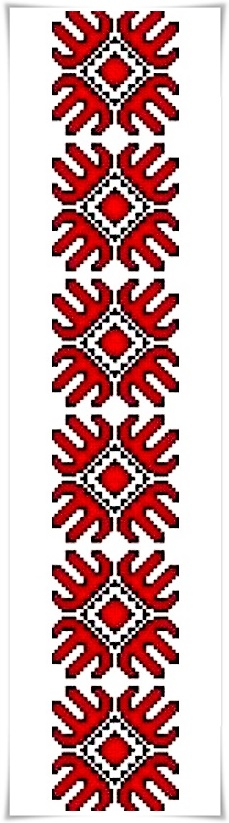   ŞCOALA GIMNAZIALĂ “GEORGE COSBUC” 23 AUGUST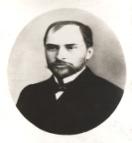 Str. George Călinescu, nr 42COM. 23 AUGUST, JUD. CONSTANŢATEL/FAX: 0241733108, e-mail: sc23august@yahoo.roProiect  judetean "DOBROGEA-MOZAIC ETNIC"                                    Domeniul cultural – artistic                                           ediția a IV-a, noiembrie 2021-august 2022Aprobat  în CAJ 6229A/46/29.10.2021COORDONATORI: David Valentina director, 0724303230, vali_david_23@yahoo.com Prof. Baciu Iacob MagdalenaProf. Alexandru Camelia NicoletaPip Angheluță AnișoaraPip Diaconu MarianaPip. Oltean MarianaPip.Rusca MihaelaPip. Soare Anișoara Parteneri:                   1.Școala Gimnazială George Coșbuc 23 August                    2.Inspectoratul Școlar Județean Constanța                    3.Primăria Comunei 23 August                    4.Consiliul Local al Comunei 23 August                    5. Asociația de Părinți ”Domnița Elena” 23 August      Scopul:   	Dezvoltarea unui bun cultural de interes județean, național și internațional, care să satisfacă nevoia de educație și cultură în comunitate, să promoveze valorile și tradițiile minorităților etnice dobrogene în rândul participanților și să contribuie la cultivarea sentimentului de toleranță prin dialog intercultural, expoziții tematice și spectacole de tradiții și obiceiuri specifice.Obiective specifice: Promovarea diversității culturale prin organizarea expozițiilor, spectacolelor de tradiții și obiceiuri specifice, in mediul virtual:Cultivarea, susținerea și valorificarea potențialului artistic al copiilor fiecărei comunități etnice dobrogene;Îmbunătățirea imaginii școlii la nivel județean și național și deschiderea ei către comunitate;Dezvoltarea relațiilor de parteneriat existente și deschiderea noilor oportunități;Participanţi:      Festivalul este destinat copiilor și adolescenților din România și din țările partenere cu vârste între 4 - 18 ani din grădinițe, școli, palate / cluburi ale copiilor (de stat sau private), organizațiilor minorităților naționale.Data desfășurării:  noiembrie 2021- august 2022 Locul de desfășurare:on-lineArgumentPrin implicarea în acest proiect intercultural dorim să promovăm tradițiile, obiceiurile fiecărei etnii dobrogene și nu numai, să subliniem încă o dată că împreună am construit acest pământ pietros, am contribuit la dezvoltarea lui și l-am îmbogățit zi de zi prin frumusețea portului nostru tradițional, prin armonia cântecului strămoșesc, prin diversitatea lingvistică și cultural-religioasă.Acest proiect are ca scop cultivarea spiritului de înțelegere și toleranță și, mai ales, implicarea copiilor în activități educative prin care să cunoască realitatea și specificitatea demografică dobrogeană. Să fie mândri că sunt dobrogeni! Să fie conștienți că diversitatea naște progres și ne face mai bogați!Proiectul Festival Județean “Dobrogea- Mozaic Etnic”, realizat într- ediție specială, în format online, vizează participarea unui număr mare preșcolari, elevi din ciclul primar, gimnazial, de diferite etnii și cadre didactice care vor beneficia de posibilitatea unui schimb de valori ale tradiției populare românești și a altor etnii.Beneficiarii direcți și indirecți vor fi elevi din ciclul preșcolar, primar, gimnazial, de diferite etnii,  cadre didactice implicate în proiect și comunitatea locală.ACTIVITATEA 1                                                     FINALIZATA !a. Titlul activităţii ,,Dobrogea-mozaic etnic” b. Data/perioada de desfăşurare:  noiembrie-decembrie 2021c. Locul desfăşurării :   în spațiul virtual special dedicat stocării filmelor de participare.d. Participanţi : 100 elevi, 50 cadre didactice coordonatoare( fiecare cadru didactic poate coordona 1-3 elevi)e. Descrierea pe scurt a activității.Activitatea principală ,,Dobrogea-mozaic etnic” festival concurs- ediție specială on-line presupune participarea elevilor la festival cu o înregistrare ( interpretare folclorică a unui  cântec dobrogean)  realizată cu telefonul mobil, needitată, cu o durata de maxim 3 minute.Înregistrarea  va fi denumită astfel:CÂNTEC_Nume participant_clasa_școala_nume îndrumator pe adresa concursuri23august@gmail.com , până la data de 23 decembrie 2021.Fișa de înscriere,acordul de parteneriat până la data de 23 decembrie 2021.         Etape:Stabilirea condițiilor de participare precum și a detaliilor secțiunilor concursului festivaloctombrie-noiembrie 20212.  Constituirea echipelor de jurizare pentru secțiunile concursului - noiembrie 20213.  Pregătirea spațiului virtual pentru desfășurarea concursului - noiembrie 20214.  Desfașurarea activității :noiembrie- 23 decembrie 20215.  Analiza rezultatelor activității ,,Dobrogea-mozaic etnic” festival concurs- ediție specială on-line, diseminare - ianuarie 2022Activitatea  va fi popularizată și prin intermediul canalelor media locale.             ACTIVITATEA 2           a. Titlul activităţii  ,,Selfie din țara mea”b. Data/perioada de desfăşurare: noiembrie 2021-13 februarie 2022c. Locul desfăşurării- mediul virtual Școala George Coșbuc,d. Participanţi: 100 elevi, 50 cadre didacticee. Descrierea pe scurt a activității.               Fotografii digitale, tip selfie,  realizate de copii, cu locuri frumoase din România sau obiceiuri specifice, vor fi trimise pe adresa concursuri23august@gmail.com până la data de 13 februarie 2022. Acestea vor fi denumite astfel (exemplu: SELFIE_Nume participant_clasa_școala_nume îndrumator).      Un participant poate trimite o singură fotografie, un îndrumător poate participa cu maxim trei lucrări. Fișa de înscriere și acordul de parteneriat până la data de 13 februarie 2022, https://forms.gle/MRbaj2BNxjSKZtsAA  ACTIVITATEA 3a. Titlul activităţii : ,,Dobrogea în versuri”b. Data/perioada de desfăşurare:noiembrie 2021-31 martie 2022c. Locul desfăşurării : mediul virtual Școala George Coșbuc,d. Participanţi : 100 elevi , 50 cadre didacticee. Descrierea pe scurt a activității.   Această secţiune este  adresată elevilor  claselor a  III- a - a VIII-a și vizează   alcătuirea  unei poezii, de 1- 3 catrene,  în care să se regăsească cuvântul ,,Dobrogea” sau un  acrostih  pentru  DOBROGEA, târămul  dintre  Dunăre și  Mare. Se  acceptă  participarea  cu  maxim  3 creații  pentru  fiecare  cadru didactic  coordonator.   Creațiile  literare  vor  fi  redactate în format  A4,  cu  caractere   Times New Roman, corp de literă 12. La două rânduri  de  compoziție  se  vor  scrie   datele  de  identificare  cu același tip  de  caractere, însă  cu corp  de  literă 11  și  majuscule, după cum urmează:NUMELE ŞI PRENUMELE ELEVULUICLASAŞCOALALOCALITATEAJUDEṬPROFESOR ȊNDRUMĂTOR    Lucrarea trimisă va fi denumită astfel:POEZIE_Nume participant_clasa_școala_nume îndrumator , pe adresa concursuri23august@gmail.com până la data de 31 martie 2022.Fișa de înscriere și acordul de parteneriat până la data de 31 martie 2022. https://forms.gle/MRbaj2BNxjSKZtsAA  ACTIVITATEA 4a. Titlul activităţii ,,Plai dobrogean”b. Data/perioada de desfăşurare: noiembrie 2021-31mai 2022 c. Locul desfăşurării: mediul virtuald. Participanţi :100  elevi,  50 cadre didacticee. Descrierea pe scurt a activității.  Creațiile plastice, vor surprinde aspecte din viața cotidiană, obiceiuri și tradiții ale dobrogenilor, sau ale etniilor conlocuitoare. Toate tehnicile de lucru sunt acceptate ( pictură, gafică, colaj, etc.)      Un participant poate trimite o singură lucrare, indiferent de tehnica aleasă, un îndrumător putȃnd participa cu maxim trei lucrări.  Lucrările vor fi scanate în format pdf, denumite astfel: DESEN_Nume participant_clasa_școala_nume îndrumator ), trimise pe adresa concursuri23august@gmail.com ,până la data de 31 mai 2022.Fișa de înscriere și acordul de parteneriat până la data de 31 martie 2022.https://forms.gle/MRbaj2BNxjSKZtsAA  Fără taxă de participare!  Se vor  acorda  premii,  mențiuni  sau  diplome  de  participare  tuturor  elevilor  și  cadrelor  didactice îndrumătoare.    ŞCOALA GIMNAZIALĂ “GEORGE COSBUC” 23 AUGUST- STRUCTURĂ DULCEŞTIStr. George Călinescu, nr 42COM. 23 AUGUST, JUD. CONSTANŢATEL/FAX: 0241733108, e-mail: sc23august@yahoo.roȘcoala Gimnazială „G. Coșbuc”                                                    Școala …………………………….....Str. George Călinescu Nr 42                                                          Str. ……………………… Nr. ……..Loc. 23 August, Com. 23 August                                                   Loc. ………………………………....Jud. Constanța                                                                                Jud. ………………………………....Tel./fax 0241/733108                                                                     Tel. ………………….. Fax. ……….email sc23august@yahoo.ro                                                           Email ……………………………….Nr. …………../ …………………….                                              Nr. …………………../……………..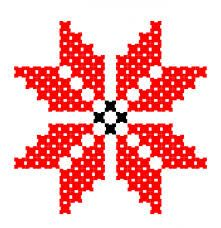                                                         ACORD DE PARTENERIATPROIECT "DOBROGEA-MOZAIC ETNIC"                      ÎNCHEIAT  ASTĂZI, …………Între părţile:Școala Gimnazială „George Coșbuc” din localitatea 23 August, jud. Constanța, reprezentată prin Director, prof. David Valentina  și echipa de Proiect, Prof. Baciu Iacob Magdalena, Prof. Alexandru Camelia Nicoleta, Pip Angheluta Anisoara, Pip Diaconu Mariana, Pip. Oltean Mariana, Pip.Rusca Mihaela, Pip. Soare Anișoara  în calitate de aplicant                          și 2. Școala .……………………………………………………………………. reprezentată de director………………………………………………………….... și cadru didactic coordonator ………………………………………………………, în calitate de partener. Având la bază scopul și obiectivele Proiectului „ Dobrogea-mozaic etnic”, părțile au decis următoarele:Școala aplicantă, se obligă:Să trimită tuturor şcolilor participante  documentaţia completă a Proiectului;Să comunice școlilor/instituțiilor participante programul evenimentelor;Protejarea datelor participanților și folosirea acestora doar în cadrul proiectului și promovarea acestuia. Școala participantă se obligă: Să trimită şcolii organizatoare fișa de înscriere şi  parteneriatul în format digitalSă  participe la concursurile/ activităţile care au loc în cadrul proiectului;Să respecte calendarul activităţilor.Exprimă acordul ca imagini din cadrul festivalului sa fie promovate.Partenerii se obligă să colaboreze pe toată durata realizării proiectului.Prezentul acord se întocmeşte în două exemplare, câte unul pentru fiecare partener.    Acordul intră în vigoare la data semnării acestuia de cele două părţi şi este valabil pe perioada derulării proiectului.Școala Gimnazială „G. Coșbuc”                                                 Școala ……………………………...Str. G Călinescu Nr 42                                                                Str. ……………………… Nr. …….Loc. 23 August, Com. 23 August                                               Loc. ………………………………..Jud. Constanța                                                                             Jud. ………………………………...Tel./ fax 0241/733108                                                                 Tel. ………………….. Fax. ……….Email sc23august@yahoo.ro                                                      Email ……………………………..Proiect  județean "DOBROGEA-MOZAIC ETNIC"                                    Domeniul cultural – artistic                                           ediția a IV-a, noiembrie 2021-august 2022FISA SE INSCRIEREhttps://forms.gle/MRbaj2BNxjSKZtsAA  